How to embed an Atlas map in a Maritime Forum pageGo to Content tab of your pageCreate a add Iframe in your content items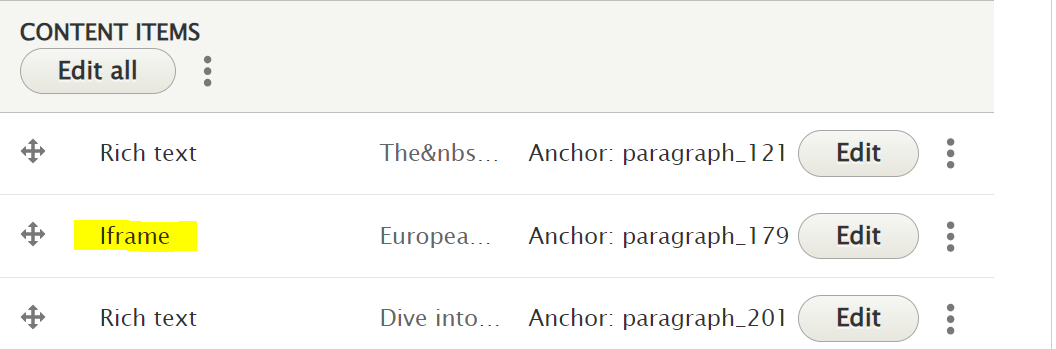 For this you click on the Add button and select Add Iframe from the dropdown listFill in your title and click on Select iframe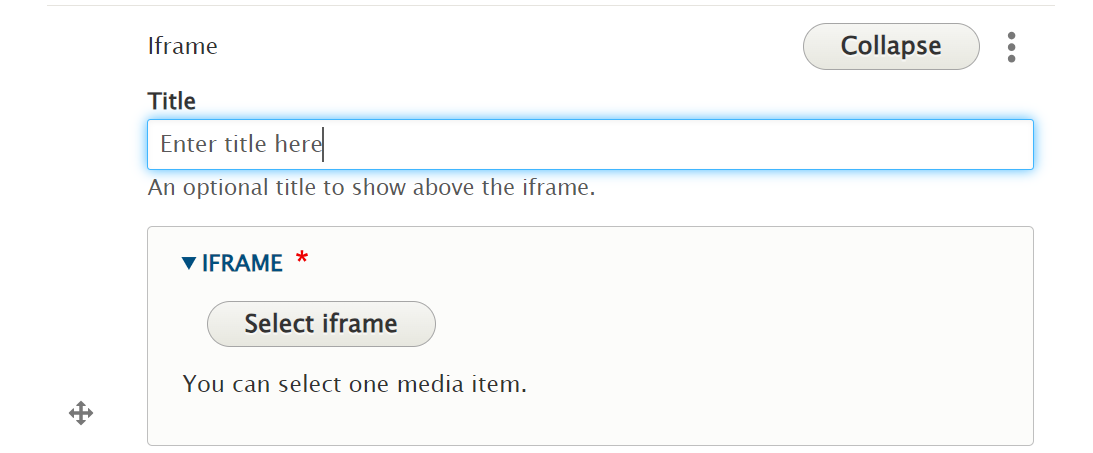 Go to New iframe, insert Name, iframe title and select Standard iframe from dropdown menu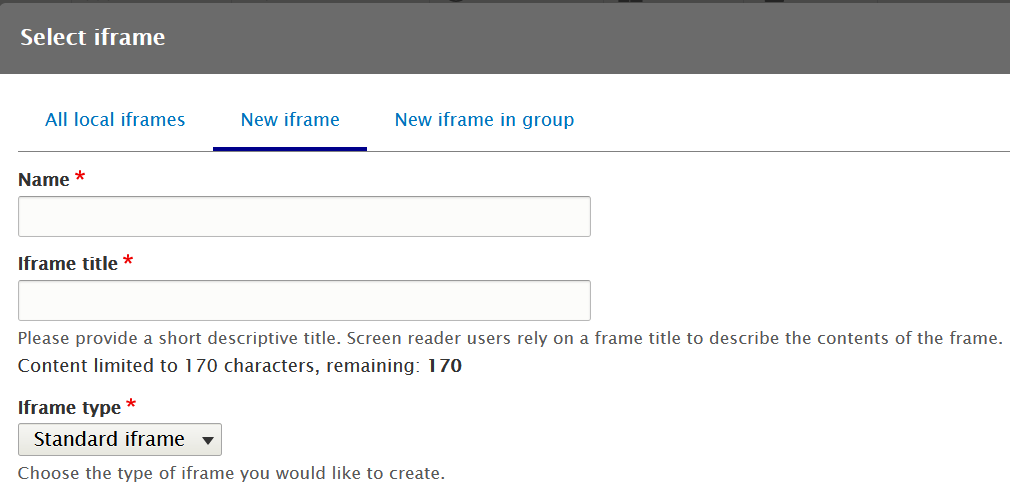 Copy and paste the embedding code from the Atlas in this frameFor this end, launch the European Atlas of the Seas, select your map(s), go to the “Share options” function, click on the Embed tag and Copy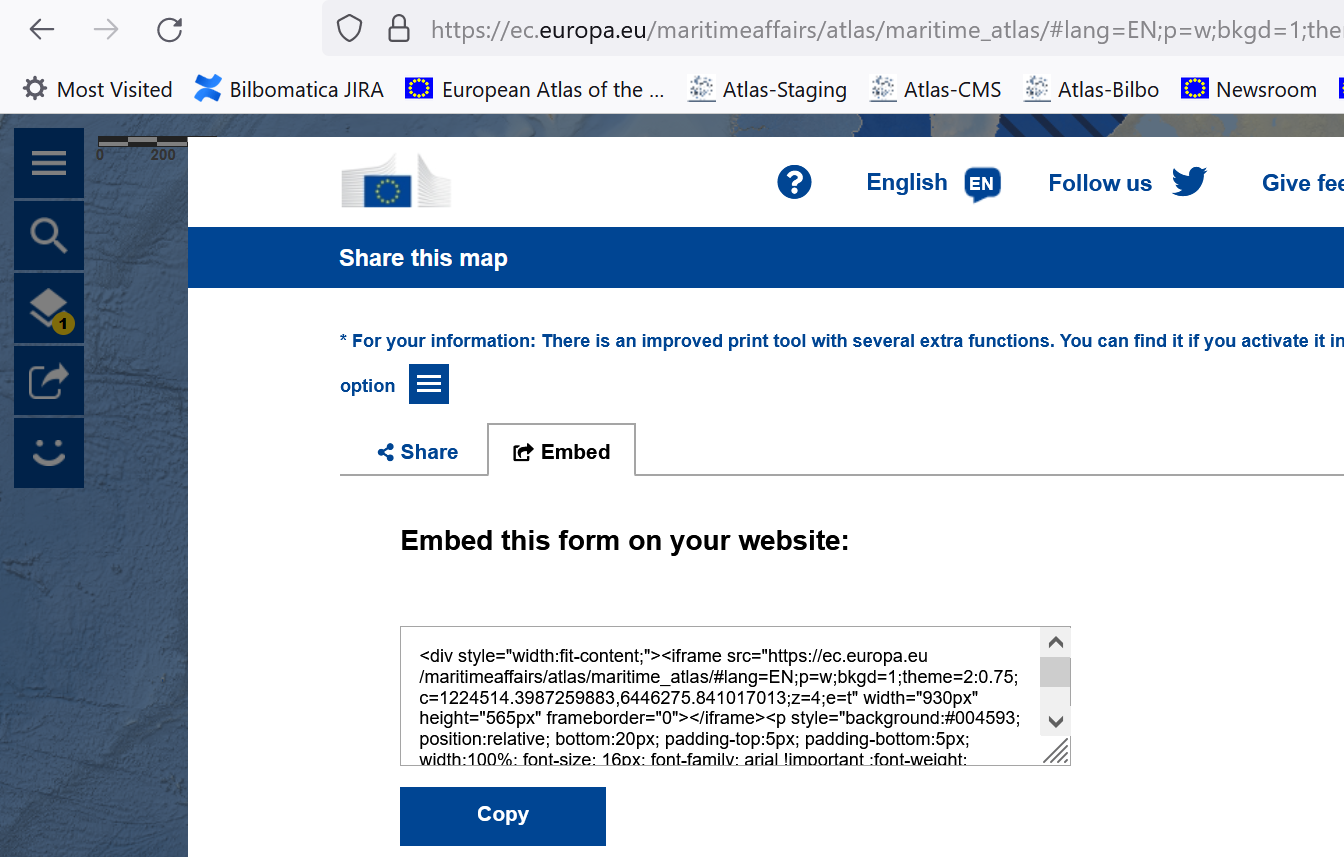 Return back to your draft in Maritime Forum and paste the code in the Iframe field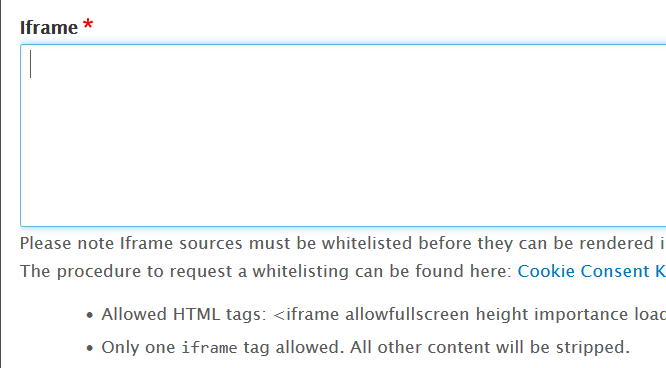 Put ratio to 4:3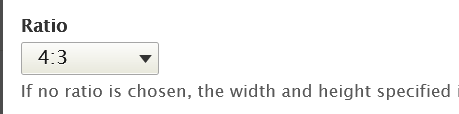 Click on Save iframeClick on Collapse and save your draft.